Профсоюз в помощь воспитанию студентов!20 декабря 2021 года Региональная организация Общероссийского Профсоюза образования в Республике Марий Эл провела семинар-совещание по вопросам взаимодействия вузовских профсоюзных организаций студентов и представителей администрации вузов, ответственных за организацию воспитательной работы с обучающимися. В работе семинара приняли участие заместители деканов (директоров институтов) по воспитательной работе Марийского государственного университета и Поволжского технологического университета, председатели студенческих профкомов и председатели профбюро факультетов (институтов) университетов. Открыла онлайн-семинар Людмила Васильевна Пуртова, председатель Региональной организации Общероссийского Профсоюза образования в Республике Марий Эл. Она акцентировала внимание участников семинарана вопросах взаимодействия администрации вузов и профсоюзных организаций по выстраиванию воспитательной системы в образовательной организации, обеспечению социальных прав студенческой молодежи в соответствии 
с требованиями Устава Профсоюза.О возможных механизмах совместной работы кураторов и профоргов студенческих групп по вопросам воспитания и социализации студентов подробно рассказала Яруткина Фаина Сергеевна, заместитель председателя Региональной организации Общероссийского Профсоюза образования 
в Республике Марий Эл. Она отметила, что активное участие студентов в профсоюзной работе помогает реализовать в вузе принцип соуправления, то есть сочетания административного управления и студенческого самоуправления, когда студенты участвуют в принятии решений по наиболее социально значимым для них вопросам.В рамках семинара представители ректоратов поделились своей практикой по разработке и реализации программы воспитания обучающихся 
в соответствии с требованиями федерального законодательства. Так, директор Департамента молодежной политики и социальных проектов ПГТУ Гущина Ольга Григорьевна сказала о том, что программа воспитания и календарный план воспитательной работы в университете разработаны в соответствии с методическими рекомендациями Минобрнауки России. При этом в университете используются традиционные формы и методы работы со студентами, в том числе большое внимание уделяется развитию студенческого самоуправления, работе студенческих объединений. Все значимые мероприятия в университете проводятся совместно с профсоюзной организацией студентов.Тимофеева А.Ю., заместитель председателя профсоюзной организации студентов ПГТУ, отметила, что на всех факультетах и в институтах активно работают студенческие профбюро, в 2021 году более 70% вновь принятых первокурсников вступили в Профсоюз. Студенты университета являются активными участниками республиканских и всероссийских мероприятий, организованных Профсоюзом.Николаев В.В., председатель объединенной первичной профсоюзной организации МарГУ, поделился практикой работы студсоветов общежитий в университете, отметил необходимость мотивации заместителей деканов, занимающихся организацией воспитательной работы со студентами, а также активизации деятельности профбюро на факультетах.Пуртова Л.В., подводя итоги семинара, подчеркнула, что эффективное взаимодействие профсоюзной организации и всех структур воспитательной системы вуза обеспечивает реализацию главной задачи воспитательной работы – создание условий для успешной социализации и самореализации студентов, формирования активной гражданской позиции, подготовки
к профессиональной деятельности. Отмечая значимый вклад в воспитание студенческой молодежи, заместителям деканов и председателям факультетских профбюро вручены почетные грамоты Региональной организации Профсоюза образования 
в Республике Марий Эл. 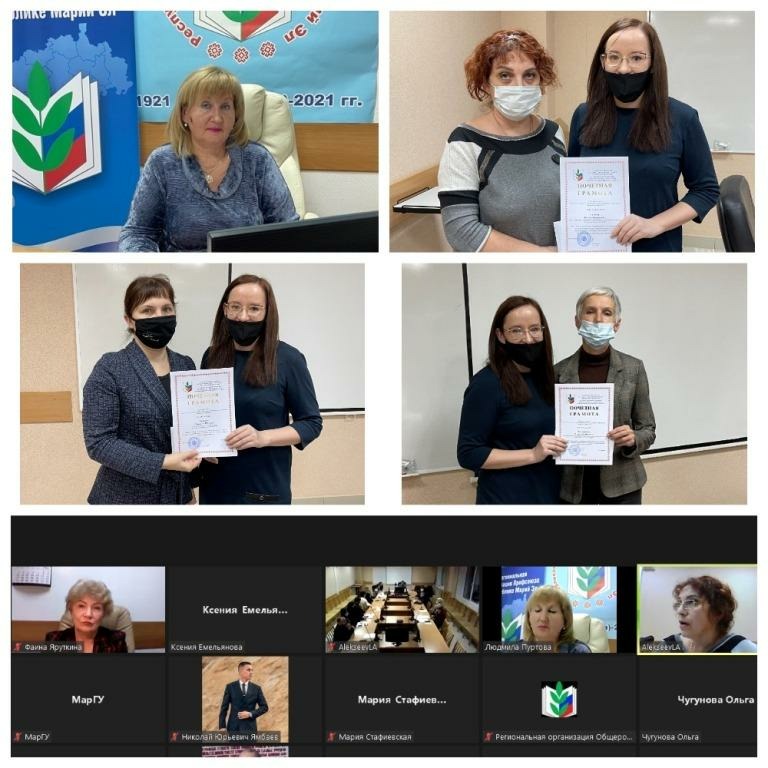 